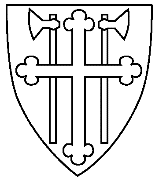 Kirken på Nøtterøy Nøtterøy menighetsrådPROTOKOLL FRA MØTE I NØTTERØY MENIGHETSRÅD 30/1-2019Kl. 18.30 – 21.00 på BMSTilstede: Ellen Elisabeth Wisløff, Aud Bjugstad Reppen, Anne Norheim Rød, Irene Lindhjem Grytnes Eva Gilje, Anett Sudland Kristiansen, Tomas Collin, Anne Aashamar, Trond Øyvind Kristiansen og Iselin SkagenForfall: Inger Bækken, og Kristian Torød FlakstadSaksliste møte i NMR 30/1-2019Sak 1/2019	Godkjenning av innkalling og protokoll fra 5/12-2018Sak 2/2019	Årsmelding og årsmøte for NMRSak 3/2019	Gjennomgang og ansvarsfordeling vårens programSak 4/2019	Kirkevalg 2019Sak 5/2019	PeregrinusprosjektetSak 6/2019	Orienteringer fra råd og utvalgEventueltSak 1/2019	Godkjenning av innkalling og protokoll fra 5/12-2018Vedtak: Innkalling og protokoll 5/12-2018 godkjennes.Sak 2/2019 	Årsmelding og årsmøte for NMRVedtak: Årsmøtet for Nøtterøy menighetsråd gjennomføres 24.mars etter gudstjenesten i Nøtterøy kirke. Ellen sender ut forslag til årsmelding på mail. Godkjenning av årsmelding og drøftingstemaer besluttes på møtet 27.februar.Sak 3/2019	Gjennomgang og ansvarsfordeling vårens programAnsvar på kirkekaffer fordelt. Trond fører oversikt.Konserter 10/4: Anne R og Anett, 27/4 Anne R og Anett ved behov6/8 Tomas, Anne R. og AudVi kommer tilbake til vertskap på VeierlandOversikt over vertskap på konfirmasjonsgudstjenestene 5. og 12.mai. Eva, Aud, Ellen og Jan settes opp etter avtale, det er behov for flere.Sak 4/2019	Kirkevalg 2019Orientering om felles mediestrategi for menighetene i Færder.Det er utarbeidet flyer med orientering om kirkevalg og mulighet til å stille som kandidat. Flyeren deles ut sammen med neste nummer av Færder 5.1 valget omtales nærmere i magasinet. Hvert menighetsråd presenteres. Det blir artikler om valget med nye fokus i de neste utgavene. Det utarbeides en felles brosjyre og flyer med oversikt over kandidater til hvert råd som kan brukes for å gjøre valget kjent, og til utdeling i valgarbeidet.Medlemmer i NMR deltar på valgkurs i domprostiet 12.februar i Eik kirke.Orientering om forslag til nominasjonskomite for bispedømme, vi ønsker å spørre Irene om hun har mulighet til å stille.Ellen orienterte om stabsmøte i Færder med fokus på at kirkevalget er viktig også for dem. Det kom fram mange viktige synspunkter for samarbeid, og et ønske om et felles møte mellom stab og råd i starten av neste valgperiode slik t man kan presentere og avklare forventninger til  samarbeid med hverandre.Videre arbeid:Vi drøfter forslag til profil for Nøtterøy menighetsråd med utgangspunkt i kirkens Visjonsdokument.Vi må konstituere en nominasjonskomite og sette opp forsalg til hvem vi kan spørre om å Stille som kandidater. Sak 5/2019	PeregrinusprosjektetOrientering om status for prosjektet og forslag til program i de forskjellige kirkene.Innspill fra samtalen: NMR bør samarbeide med Domkirken om en del arrangement. Vi har begge meditasjonskvelder som kan settes inn i denne rammen. Turkameratene og speidergruppa kan inviteres til å gå pilgrimsleden. Vi kan ha møter med tema, hvordan ble pilgrimene tatt imot, med bevertning og overnattingAndre tema  mystikk i middelaldren. Gudstjenesteplanen for høsten bør også kunne gjenspeile tema pilgrim.Tomas, Anne R og Anett kan være med i videre planlegging.Sak6/2019		Orienteringer fra råd og utvalgLederforum: 7 kvalifiserte søkere til informasjonsmedarbeiderstilling 10%. Informasjonsstrategien er bearbeidet og klar til vedtak i rådene. Misjonsutvalget: vellykket arrangement med Hellig tre kongers fest felles i Teie kirke. Vi må vurdere om det senere skal være felles misjonsprosjekt i Færder .Diakoniutvalget har hatt felles møte for Nøtterøy og Tjøme. 9/4 er det fasteaksjon.EventueltMøteplanen: Neste møte NMR 27/2-19Møtet 8.mai flyttes til 15.mai (av hensyn til korskolens vårkonsert 8.og 9.mai)Nøtterøy 7/2-2019Ellen E. Wisløff